OPAZOVANJE PTICKer je nastopila pomlad in se je že kar nekaj ptic tudi vrnilo v naše kraje, smo vam pripravile razpredelnico ptic, s pomočjo katere jih lahko skupaj z otroci opazujete v okolici vaših domov in bližnjih gozdovih. Seveda z veseljem lahko razpredelnico tudi spremenite in kakšno ptico tudi dodate. Namen je zgolj popestritev sprehoda in izhodišče za pogovor z otrokom.Prav tako pa vam pod razpredelnico pošiljamo še nekaj znanih ljudskih pesmi o pticah.PLEŠI, PLEŠI ČRNI KOS (Slovenska ljudska)Pleši, pleši črni kos,
kak' bom plesal, če sem bos?
Kupil si pa čevlje bom,
polke tri zaplesal bom.
Plesal bom s siničico,
lepo mlado ptičico,
s peto tolkel bom ob tla,
tresla se bo zemlja vsa.SINIČKA SE JE USEDLA (Slovenska ljudska)
Sinička se je usedla
gor na drobno vejico
in je zapela vsa vesela:
cicicicido.Oj, kaj že poješ, ptička moja,
pesem to lepo,
ko nam še zunaj zima kima:
cicicicido?Sinička se je zasmejala,
rekla je tako:
pomlad s seboj sem pripeljala:
cicicicido!ČUK SE JE OŽENIL (Slovenska ljudska)Čuk se je oženil, tralala,
sova ga je vzela, hopsasa !

Čuk sedi na veji, tralala,
sova na vereji, hopsasa !

Sova čuku miga, tralala,
dajva, se vzemiva, hopsasa!

Čuk pa sovo vpraša, tralala,
kol'ko dota znaša, hopsasa !

Eno bučo vina, tralala,
en'ga petelina, hopsasa !

Vino bova spila, tralala,
bučo pa razbila, hopsasa ! ﻿ PTICEOPAZIL/-A SEMPTICEOPAZIL/-A SEM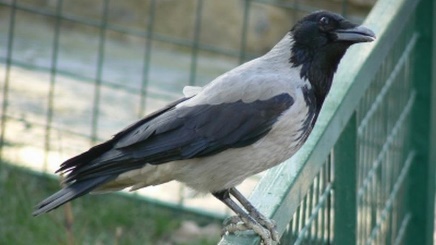 Siva vrana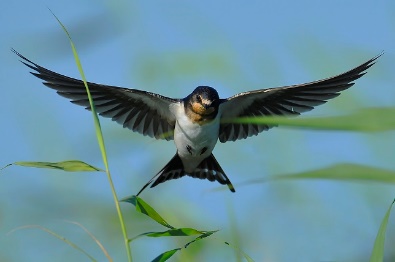 Lastovka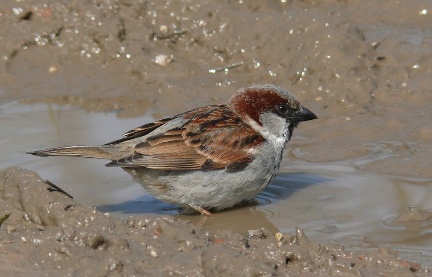 Domači vrabec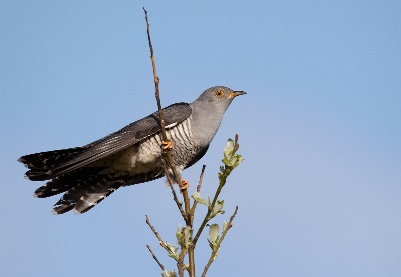 Kukavica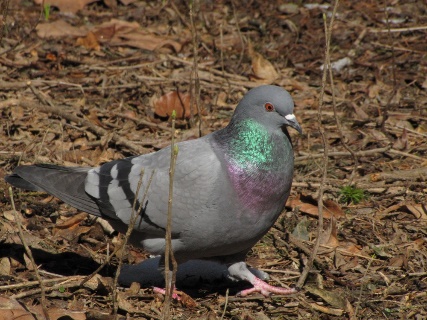 Golob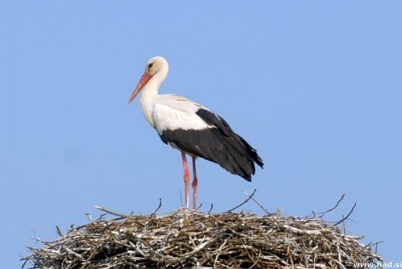 Štorklja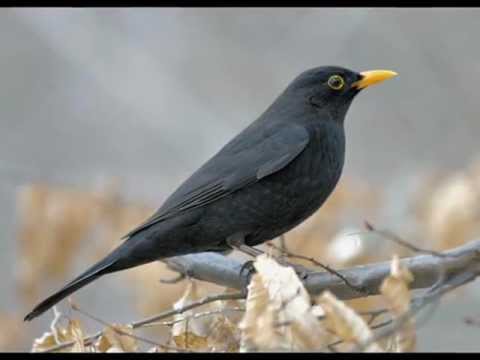 Kos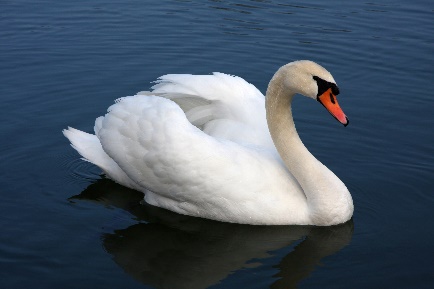 Labod grbec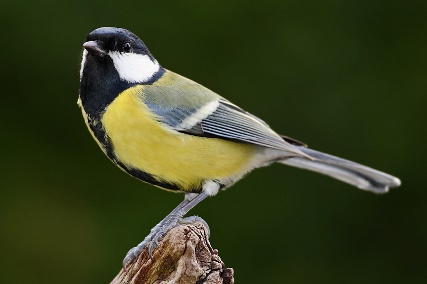 Velika sinica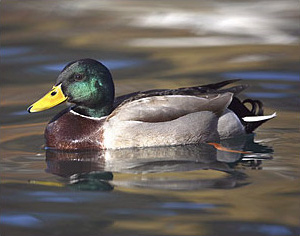 Raca mlakarica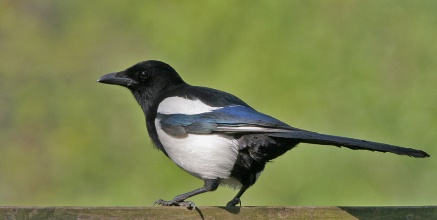 Sraka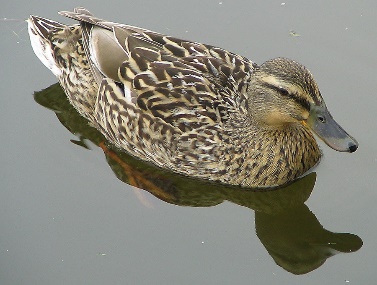 Raca mlakarica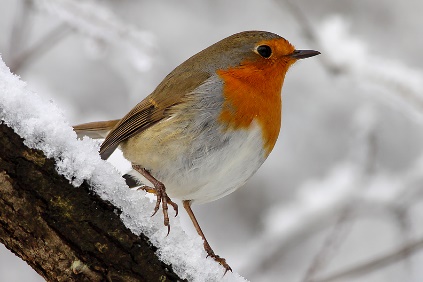 Taščica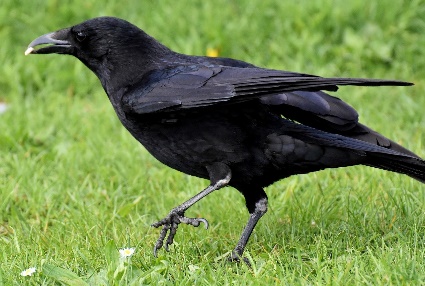 Črna vrana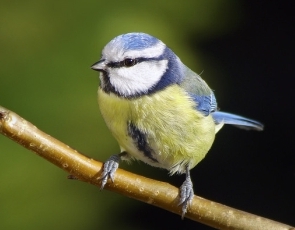 Plavček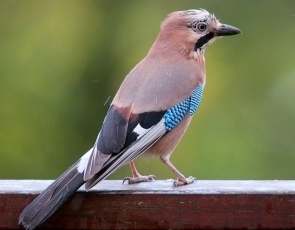 Šoja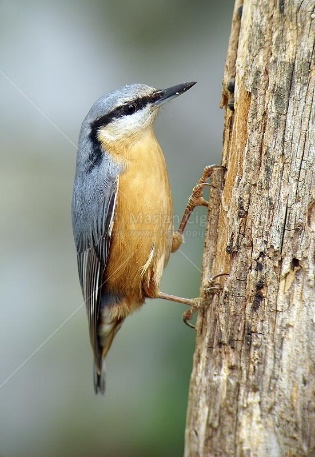 Brglez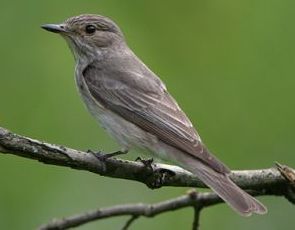 Muhar